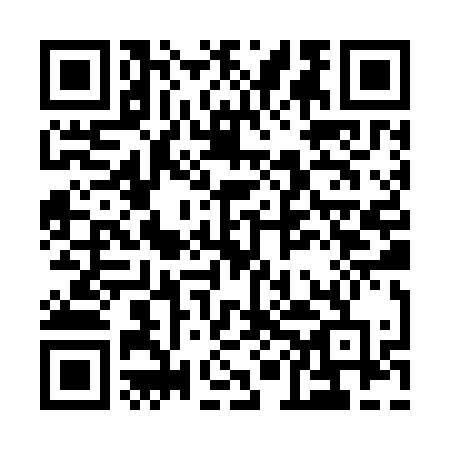 Prayer times for Sunridge Highlands, Utah, USAMon 1 Jul 2024 - Wed 31 Jul 2024High Latitude Method: Angle Based RulePrayer Calculation Method: Islamic Society of North AmericaAsar Calculation Method: ShafiPrayer times provided by https://www.salahtimes.comDateDayFajrSunriseDhuhrAsrMaghribIsha1Mon4:165:571:315:329:0410:452Tue4:175:581:315:329:0410:443Wed4:185:581:315:329:0410:444Thu4:195:591:315:329:0310:435Fri4:196:001:315:329:0310:436Sat4:206:001:325:329:0310:427Sun4:216:011:325:339:0210:428Mon4:226:021:325:339:0210:419Tue4:236:021:325:339:0210:4010Wed4:246:031:325:339:0110:4011Thu4:256:041:325:339:0110:3912Fri4:266:041:325:339:0010:3813Sat4:286:051:335:338:5910:3714Sun4:296:061:335:328:5910:3615Mon4:306:071:335:328:5810:3516Tue4:316:081:335:328:5810:3417Wed4:326:091:335:328:5710:3318Thu4:346:091:335:328:5610:3219Fri4:356:101:335:328:5510:3120Sat4:366:111:335:328:5510:3021Sun4:376:121:335:328:5410:2822Mon4:396:131:335:318:5310:2723Tue4:406:141:335:318:5210:2624Wed4:416:151:335:318:5110:2425Thu4:436:161:335:318:5010:2326Fri4:446:171:335:308:4910:2227Sat4:456:181:335:308:4810:2028Sun4:476:181:335:308:4710:1929Mon4:486:191:335:298:4610:1730Tue4:496:201:335:298:4510:1631Wed4:516:211:335:298:4410:14